YETKİLERİYukarıda belirtilen görev ve sorumlulukları gerçekleştirme yetkisine sahip olmak.Faaliyetlerin gerçekleştirilmesi için gerekli araç ve gereci kullanabilmek.Mehmet Akif Ersoy Üniversitesinin temsil yetkisini kullanmak.İmza yetkisine sahip olmak,Harcama yetkisi kullanmak (Vekâlet verilmişse),Emrindeki personele iş verme, yönlendirme, yaptıkları işleri kontrol etme, düzeltme, bilgi isteme yetkisine sahip olmak,EN YAKIN YÖNETİCİSİBurdur GTHMYO MüdürüALTINDAKİ BAĞLI İŞ UNVANLARIBölüm Başkanlıkları,Öğretim Üyeleri ve Öğretim Görevlileri,Burdur GTHMYO Sekreteri,Tüm İdari PersonelBU İŞTE ÇALIŞANDA ARANAN NİTELİKLER2547 Sayılı Yüksek Öğretim Kanunu’nda ve diğer ilgili kanunlarda belirtilen genel niteliklere sahip olmak,Görevinin gerektirdiği düzeyde iş deneyimine sahip olmak,Yöneticilik niteliklerine sahip olmak; sevk ve idare gereklerini bilmek,Faaliyetlerini en iyi şekilde sürdürebilmesi için gerekli karar verme ve sorun çözme niteliklerine sahip olmak.SORUMLULUKBurdur GTHMYO Müdür Yardımcısı, yukarıda yazılı olan bü tü n bu görevleri kanunlara ve yönetmeliklere uygun olarak yerine getirirken, Burdur Mehmet Akif Ersoy Üniversitesi Burdur GTHMYO Müdürüne karşı sorumludur.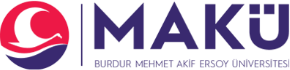 T.C.BURDUR MEHMET AKİF ERSOY ÜNİVERSİTESİBurdur GTHMYO  GÖREV TANIMI FORMUGÖREVİMüdür YardımcısıBAĞLI OLDUĞU BİRİMBURDUR Gıda Tarım ve Hayvancılık MYOÜST YÖNETİCİMüdür26/12/2007 tarihli ve 26738 sayılı Resmi Gazetede yayımlanan Kamu İç Kontrol Standartları Tebliği ile kamu idarelerinde iç kontrol sisteminin oluşturulması, uygulanması, izlenmesi ve geliştirilmesi kapsamında hazırlanmıştır.GÖREVİN KISA TANIMIBurdur Mehmet Akif Ersoy Üniversitesi üst yönetimi tarafından belirlenen amaç ve ilkelere uygun olarak; Burdur GTHMYO’nun vizyonu, misyonu doğrultusunda eğitim ve öğretimi gerçekleştirmek için gerekli tüm faaliyetlerinin etkenlik ve verimlilik ilkelerine uygun olarak yürütülmesi amacıyla çalışmaları yapmak.GÖREVİ VE SORUMLULUKLARIBurdur GTHMYO’ nun	Stratejik	planının	hazırlanmasının koordinasyonunu sağlar.Değerlendirme ve kalite geliştirme çalışmalarını koordine eder.Öğrenci konseyi ve temsilciliği için gerekli seçim çalışmalarını koordine eder.Burdur GTHMYO’nun programlarının akredite edilmesini sağlar.Burdur GTHMYO’nun öğretim elemanlarınca yürütülen projelerini takip eder.Öğretim elemanlarının derslerini düzenli olarak yapmaları konusunda Bölüm Başkanları ile koordinasyon çalışmaları yapar.Sınav ve Zorunlu Staj işlemlerini koordine eder.Her akademik yarı yılın başında haftalık ders programlarını ve ders dağılımlarını kontrol eder.Yüksekokula alınacak akademik personelin sınav işlemlerinin takibi ve sonuçlarının iletilmesini sağlar.Yatay geçiş başvuru formlarının kontrolu, imzalanması ve teslim edilmesini sağlar.Burdur GTHMYO’nun Prosedürlerinin uygulama alanlarında belirtilen faaliyetleri yerine getirir.Burdur GTHMYO Müdürünün olmadığı zamanlarda yerine vekalet eder.Eğitim-Öğretim ile ilgili istatiksel verilerin Bölüm Başkanları tarafından hazırlanmasını koordine eder.Yüksek Öğretim Kanunu ve Yönetmeliklerinde belirtilen diğer görevleri yapar.Burdur GTHMYO Müdürünün vereceği görevleri yapar.26/12/2007 tarihli ve 26738 sayılı Resmi Gazetede yayımlanan Kamu İç Kontrol Standartları Tebliği ile kamu idarelerinde iç kontrol sisteminin oluşturulması, uygulanması, izlenmesi ve geliştirilmesi kapsamında hazırlanmıştır.GÖREVİN KISA TANIMIBurdur Mehmet Akif Ersoy Üniversitesi üst yönetimi tarafından belirlenen amaç ve ilkelere uygun olarak; Burdur GTHMYO’nun vizyonu, misyonu doğrultusunda eğitim ve öğretimi gerçekleştirmek için gerekli tüm faaliyetlerinin etkenlik ve verimlilik ilkelerine uygun olarak yürütülmesi amacıyla çalışmaları yapmak.GÖREVİ VE SORUMLULUKLARIBurdur GTHMYO’ nun	Stratejik	planının	hazırlanmasının koordinasyonunu sağlar.Değerlendirme ve kalite geliştirme çalışmalarını koordine eder.Öğrenci konseyi ve temsilciliği için gerekli seçim çalışmalarını koordine eder.Burdur GTHMYO’nun programlarının akredite edilmesini sağlar.Burdur GTHMYO’nun öğretim elemanlarınca yürütülen projelerini takip eder.Öğretim elemanlarının derslerini düzenli olarak yapmaları konusunda Bölüm Başkanları ile koordinasyon çalışmaları yapar.Sınav ve Zorunlu Staj işlemlerini koordine eder.Her akademik yarı yılın başında haftalık ders programlarını ve ders dağılımlarını kontrol eder.Yüksekokula alınacak akademik personelin sınav işlemlerinin takibi ve sonuçlarının iletilmesini sağlar.Yatay geçiş başvuru formlarının kontrolu, imzalanması ve teslim edilmesini sağlar.Burdur GTHMYO’nun Prosedürlerinin uygulama alanlarında belirtilen faaliyetleri yerine getirir.Burdur GTHMYO Müdürünün olmadığı zamanlarda yerine vekalet eder.Eğitim-Öğretim ile ilgili istatiksel verilerin Bölüm Başkanları tarafından hazırlanmasını koordine eder.Yüksek Öğretim Kanunu ve Yönetmeliklerinde belirtilen diğer görevleri yapar.Burdur GTHMYO Müdürünün vereceği görevleri yapar.